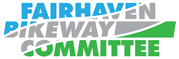 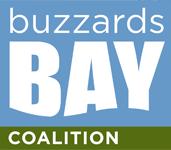 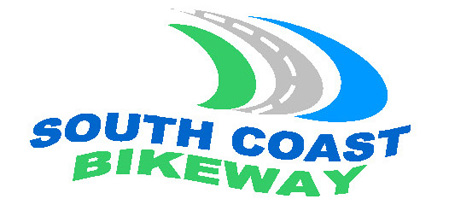 Sponsored by the Fairhaven Bikeway Committee, South Coast Bikeway Alliance and Buzzards Bay CoalitionBuzzards Bay Watershed RIDE: Fairhaven Training RideWAIVER AND RELEASEI know that biking is a potentially hazardous activity. I know that I should not enter this bicycle ride unless I am medically able and properly trained. I agree to abide by any decision of a ride official relative to my ability to safely complete the ride. I assume all risks associated with riding including, but not limited to falls, contact with other participants, the effects of weather, including high heat and/or humidity, the condition of the road and traffic conditions throughout the ride. Having read this waiver and knowing these facts, and in consideration of your accepting my registration, I, for myself and anyone entitled to act on my behalf, waive and release the Fairhaven Bikeway Committee, South Coast Bikeway Alliance, the Buzzards Bay Coalition and all sponsors, their representatives and successors from all claims or liabilities of any kind arising out of my participation in the ride and/or event activities even though liability may arise out of negligence or carelessness on the part of the persons named in the waiver. I grant permission to all the foregoing to use any photographs, motion pictures, recordings, or any other record of this event for any legitimate purpose. Signature: ___________________________________________Date________________________Print Name: _________________________________________Signature: ___________________________________________Date_________________________Parent’s Signature (if participant is under 18 years of age)Print Name: _________________________________________